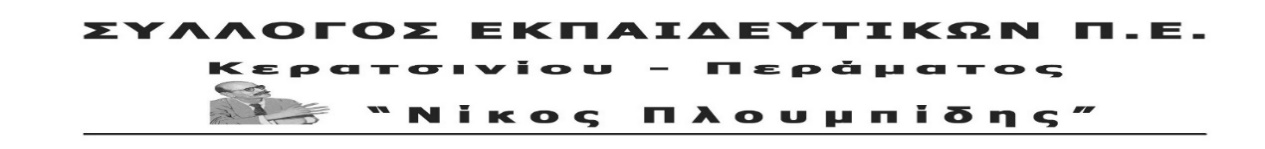          spe-ploumpidis.blogspot .com		αρ. πρωτ. 345		               28 /09/2018Να μην υλοποιηθεί το  πρόγραμμα FLEX στα σχολεία!Η κυβέρνηση της Νέας Δημοκρατίας και το Υπουργείο Παιδείας, με πρόσφατη εγκύκλιο, υλοποιεί για 2η συνεχόμενη χρονιά το πρόγραμμα FLEX στα σχολεία, παίρνοντας τη σκυτάλη από το ΣΥΡΙΖΑ. Το πρόγραμμα αυτό που «χρηματοδοτείται αποκλειστικά από την κυβέρνηση των Η.Π.Α, υπό τη διαχείριση του Γραφείου Εκπαιδευτικών και Πολιτιστικών Υποθέσεων (ECA) του Υπουργείου Εξωτερικών (US Department of State) των Η.Π.Α.», προσφέρει υποτροφίες σε μαθητές που επιλέγονται μέσω διαγωνισμού, για να μείνουν ένα χρόνο στις Η.Π.Α, σε οικογένεια υποδοχής και να φοιτήσουν σε σχολείο εκεί. Η κυβέρνηση της Νέας Δημοκρατίας, υλοποιεί με απόλυτη ευλάβεια την προτροπή του State Department προς την Ελλάδα έτσι ώστε «μέσα από το εκπαιδευτικό σύστημα να αμβλύνει τα αισθήματα αντιαμερικανισμού που υπάρχουν στην ελληνική κοινωνία». Η σχετική εγκύκλιος που προωθείται στα σχολεία αναφέρει ότι το πρόγραμμα FLEX δίνει τη δυνατότητα στους μαθητές να μάθουν για τους ανθρώπους και την κουλτούρα των Ηνωμένων Πολιτειών της Αμερικής. Καθόλου τυχαία αναφέρεται η Μέση Ανατολή, η Αφρική, η Ασία ως περιοχές που υλοποιείται το πρόγραμμα.Δεν διατάζουν να μετατρέψουν στα μάτια της νέας γενιάς τα αμερικάνικα γεράκια του πολέμου σε «περιστέρια της ειρήνης και της δημοκρατίας». Αναρωτιόμαστε ποια κουλτούρα και ποιες αξίες θέλει να μεταλαμπαδεύσει το Υπουργείο Εξωτερικών των ΗΠΑ στους μαθητές μας; Θα τους μάθει για την ιστορία του αντιπολεμικού κινήματος των ΗΠΑ;Θα τους μάθει για τους αγώνες εξίσωσης των δικαιωμάτων λευκών και μαύρων;Ή μήπως θα τους μάθει τις «διαβολικά καλές» αξίες της Αμερικάνικης άρχουσας τάξης για την  επιβολή της ισχύος δια πυρός και σιδήρου σε όλο τον πλανήτη; “Φτιάχνω βάσεις, στέλνω στρατεύματα, βομβαρδίζω και αυτά τα ονομάζω ανθρωπιστικές επεμβάσεις, αγώνας για τη δημοκρατίας και στα διδάσκω κιόλας σαν αμερικάνικες αξίες…”Αυτές τις «αξίες» θέλει και αυτή η κυβέρνηση να μεταλαμπαδεύσει σε μαθητές 15 και 16 χρόνων προκειμένου να ξεπλύνει τον αμερικάνικο ιμπεριαλισμό αντιμετωπίζοντας τους εκπαιδευτικούς ως ιθαγενείς που τρώνε κουτόχορτο.Η ΝΔ συνεχίζει με αποφασιστικότητα και σταθερότητα στα βήματα του ΣΥΡΙΖΑ, που με την πολιτική του η Ελλάδα βαφτίστηκε «γεωπολιτικός μεντεσές» των ΝΑΤΟικών συμφερόντων. Αφού οι προηγούμενοι “έσπειραν” σε όλη την Ελλάδα βάσεις του ΝΑΤΟ, οι τωρινοί επιχειρούν τώρα να ανανεώσουν, να ενισχύσουν και να επεκτείνουν την λεγόμενη “συμφωνία για τις βάσεις” και ταυτόχρονα υλοποιούν προγράμματα για να ευνουχίσουν την συνείδηση των μαθητών μας.Γνωρίζουμε καλά τις αξίες ενός συστήματος που έχει μετατρέψει ακόμα και τα σχολεία κυριολεκτικά σε εμπόλεμη ζώνη, που είναι εξπέρ στον εμπαιγμό και στην χυδαία προπαγάνδα. Στα μάτια των μαθητών μας βλέπουμε τα παιδιά όλου του κόσμου: Τα βομβαρδισμένα σχολεία, νοσοκομεία και σπίτια στην Συρία, στην Γιουγκοσλαβία, στο Ιρακ, τα πνιγμένα προσφυγόπουλα, τις αλλαγές συνόρων και τις νέες εντάσεις στα Βαλκάνια … Ας ψάξουν άλλου για συνενόχους στο έγκλημα που και ο ελληνικός λαός έχει βιώσει με την δικτατορία του 1967, την Κύπρο, τις γκρίζες ζώνες του Αιγαίου και ο κατάλογος δεν έχει τελειωμό…Καταδικάζουμε τα προγράμματα αυτά, καθώς και τις συμφωνίες που εμπλέκουν βαθύτερα τη χώρα μας στους ιμπεριαλιστικούς σχεδιασμούς ΗΠΑ – ΝΑΤΟ – ΕΕ, στους ανταγωνισμούς και στους πολεμικούς σχεδιασμούς στην περιοχή μας, θέτοντας το λαό και την νεολαία σε μεγάλους κινδύνους.Οι εκπαιδευτικοί είμαστε παιδαγωγοί και έχουμε ευθύνη για τη νέα γενιά. Κανένας εκπαιδευτικός δεν μπορεί  να μένει αδιάφορος, δεν μπορεί να συναινέσει στην διαπαιδαγώγηση των μαθητών μας με τις πιο αντιδραστικές και μαύρες αξίες made in USA!!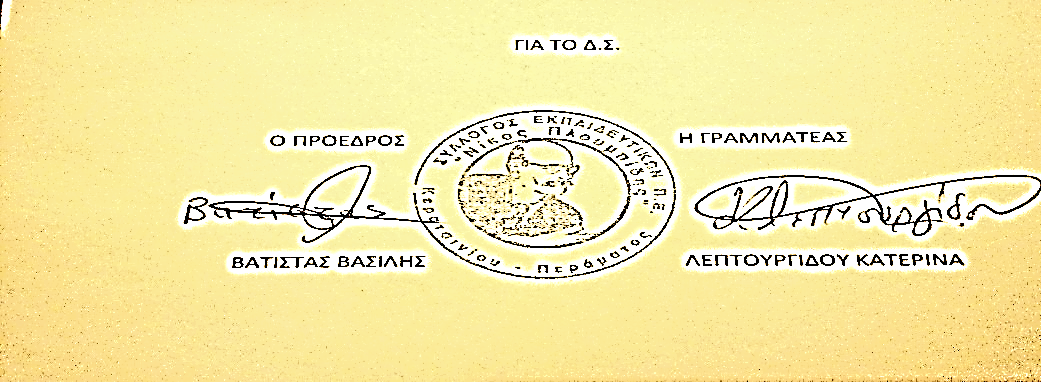 